В соответствии с частью 5 статьи 19 Федерального закона от 5 апреля 2013 года № 44-ФЗ «О контрактной системе в сфере закупок товаров, работ, услуг для обеспечения государственных и муниципальных нужд», постановлением Администрации Ивняковского сельского поселения ЯМР ЯО от 20 июня 2016 года №382 «О Правилах определения нормативных затрат на обеспечение функций  муниципальных органов Ивняковского сельского поселения Ярославского муниципального района (включая подведомственные муниципальные казенные учреждения)»:1. Утвердить нормативные затраты на обеспечение функций Администрации Ивняковского сельского поселения и подведомственных ей казенных учреждений согласно приложению.2. Обеспечить размещение нормативных затрат в единой информационной системе в сфере закупок.3. Применять утвержденные нормативные затраты для обоснования объекта и (или) объектов закупки при планировании  закупок товаров, работ, услуг на обеспечение функций Администрации Ивняковского сельского поселения и подведомственных ей казенных учреждений.4. Настоящий приказ вступает в силу с момента подписания.Глава  Ивняковского  сельского поселения                                                         И. И. ЦуренковаПриложение к распоряжениюАдминистрации Ивняковского СП ЯМР ЯОот 07.07.2016 г. №71ФОРМЫнормативных затрат на обеспечение функциймуниципальных органов Ивняковского сельского поселения Ярославского муниципального района Ярославской области(включая подведомственные муниципальные казенные учреждения)НОРМАТИВЫ КОЛИЧЕСТВА И ЦЕНЫтоваров, работ, услуг, приобретаемых для обеспечения функциймуниципальных органов Ивняковского сельского поселения Ярославского муниципального района Ярославской области(включая подведомственные муниципальные казенные учреждения)______Администрация Ивняковского сельского поселения ЯМР ЯО_______(наименование муниципального органа поселения/муниципального казенного учреждения)Затраты на услуги связиЗатраты на приобретение основных средств в рамках затрат на информационно-коммуникационные технологииЗатраты на приобретение мебелиНОРМАТИВЫ КОЛИЧЕСТВА И ЦЕНЫтоваров, работ, услуг, приобретаемых для обеспечения функциймуниципальных органов Ивняковского сельского поселения Ярославского муниципального района Ярославской области(включая подведомственные муниципальные казенные учреждения)_Муниципальное учреждение «Комплексный центр развития поселения»(наименование муниципального органа поселения/муниципального казенного учреждения)Затраты на услуги связиЗатраты на приобретение основных средств в рамках затрат на информационно-коммуникационные технологииЗатраты на приобретение мебели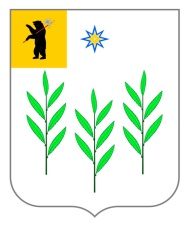 АДМИНИСТРАЦИЯИВНЯКОВСКОГО СЕЛЬСКОГО ПОСЕЛЕНИЯЯрославского муниципального районаЯрославской областиРАСПОРЯЖЕНИЕВид нормативных затратНаименование нормативных затратКатегория/группа должностей (в соответствии с Реестром должностей муниципальной службы Ярославской области, утвержденным Законом ЯО от 27.06.2007 № 47-з «О реестре должностей муниципальной службы в Ярославской области»)Норматив количества на 1 служащегоНорматив количества на 1 служащегоНорматив цены на 1 служащегоНорматив цены на 1 служащегоВид нормативных затратНаименование нормативных затратКатегория/группа должностей (в соответствии с Реестром должностей муниципальной службы Ярославской области, утвержденным Законом ЯО от 27.06.2007 № 47-з «О реестре должностей муниципальной службы в Ярославской области»)единица измерениязначениеединица измерениязначениеЗатраты на услуги подвижной связиКоличество абонентских номеров пользовательского (оконечного) оборудования, подключенного к сети подвижной связиВысшиешт.1Руб./мес.1500Затраты на услуги подвижной связиКоличество абонентских номеров пользовательского (оконечного) оборудования, подключенного к сети подвижной связиВедущиешт.1Руб./мес.600Затраты на услуги подвижной связиКоличество абонентских номеров пользовательского (оконечного) оборудования, подключенного к сети подвижной связиСтаршиешт.1Руб./мес.600Затраты на услуги подвижной связиКоличество SIM картВысшиешт.1--Затраты на услуги подвижной связиКоличество SIM картВедущиешт.1--Затраты на услуги подвижной связиКоличество SIM картСтаршиешт.1--Затраты на услуги подвижной связиТелефон мобильный (срок эксплуатации – 5 лет)Высшиешт.1тыс. руб.Не более 5Затраты на услуги подвижной связиТелефон мобильный (срок эксплуатации – 5 лет)Ведущиешт.1тыс. руб.Не более 5Затраты на услуги подвижной связиТелефон мобильный (срок эксплуатации – 5 лет)Старшиешт.1тыс. руб.Не более 5Вид нормативных затратНаименование нормативных затратКатегория/группа должностей (в соответствии с Реестром должностей муниципальной службы Ярославской области, утвержденным Законом ЯО от 27.06.2007 № 47-з «О реестре должностей муниципальной службы в Ярославской области»)Норматив количества на 1 служащегоНорматив количества на 1 служащегоНорматив цены на 1 служащегоНорматив цены на 1 служащегоСрок эксплуатацииВид нормативных затратНаименование нормативных затратКатегория/группа должностей (в соответствии с Реестром должностей муниципальной службы Ярославской области, утвержденным Законом ЯО от 27.06.2007 № 47-з «О реестре должностей муниципальной службы в Ярославской области»)единица измерениязначениеединица измерениязначениеСрок эксплуатацииЗатраты на приобретение основных средствПринтерыВысшиешт.1тыс. руб.Не более 203 годаЗатраты на приобретение основных средствПринтерыВедущиешт.1тыс. руб.Не более 203 годаЗатраты на приобретение основных средствПринтерыСтаршиешт.1тыс. руб.Не более 203 годаЗатраты на приобретение основных средствСканерыВысшиешт.1тыс. руб.Не более 203 годаЗатраты на приобретение основных средствСканерыВедущиешт.1тыс. руб.Не более 203 годаЗатраты на приобретение основных средствСканерыСтаршиешт.1тыс. руб.Не более 203 годаЗатраты на приобретение основных средствНоутбукиВысшиешт.1тыс. руб.Не более 455 летЗатраты на приобретение основных средствНоутбукиВедущиешт.1тыс. руб.Не более 455 летЗатраты на приобретение основных средствНоутбукиСтаршиешт.1тыс. руб.Не более 455 летЗатраты на приобретение основных средствКомпьютеры персональные настольные, рабочие станцииВысшиешт.1тыс. руб.Не более 455 летЗатраты на приобретение основных средствКомпьютеры персональные настольные, рабочие станцииВедущиешт.1тыс. руб.Не более 455 летЗатраты на приобретение основных средствКомпьютеры персональные настольные, рабочие станцииСтаршиешт.1тыс. руб.Не более 455 летЗатраты на приобретение основных средствМногофункциональные устройстваВысшиешт.1тыс. руб.Не более 205 летЗатраты на приобретение основных средствМногофункциональные устройстваВедущиешт.1тыс. руб.Не более 205 летЗатраты на приобретение основных средствМногофункциональные устройстваСтаршиешт.1тыс. руб.Не более 205 летЗатраты на приобретение материальных запасов в сфере информационно-коммуникационных технологийUSB-носительнезависимо от категории и группы должностейшт.1тыс. руб.Не более 12 годаЗатраты на приобретение материальных запасов в сфере информационно-коммуникационных технологийвнешний жесткий дискнезависимо от категории и группы должностейшт.1тыс. руб.Не более 53 годаЗатраты на приобретение материальных запасов в сфере информационно-коммуникационных технологийСD-диск (10 шт.)независимо от категории и группы должностейне более 1 диска на одного работниканезависимо от категории и группы должностейне более 1 диска на одного работниканезависимо от категории и группы должностейне более 1 диска на одного работникатыс. руб.Не более 0,51 годВид нормативных затратНаименование нормативных затратКатегория/группа должностей (в соответствии с Реестром должностей муниципальной службы Ярославской области, утвержденным Законом ЯО от 27.06.2007 № 47-з «О реестре должностей муниципальной службы в Ярославской области»)Норматив количества на 1 служащегоНорматив количества на 1 служащегоНорматив цены на 1 служащегоНорматив цены на 1 служащегоСрок эксплуатацииВид нормативных затратНаименование нормативных затратКатегория/группа должностей (в соответствии с Реестром должностей муниципальной службы Ярославской области, утвержденным Законом ЯО от 27.06.2007 № 47-з «О реестре должностей муниципальной службы в Ярославской области»)единица измерениязначениеединица измерениязначениеСрок эксплуатацииЗатраты на приобретение основных средствШкаф для одеждыВысшиешт.1тыс. руб.Не более 107 летЗатраты на приобретение основных средствШкаф для одеждыВедущиешт.1тыс. руб.Не более 107 летЗатраты на приобретение основных средствШкаф для одеждыСтаршиешт.1тыс. руб.Не более 107 летЗатраты на приобретение основных средствШкаф для одеждыРуководители учрежденийшт.1тыс. руб.Не более 107 летЗатраты на приобретение основных средствШкаф для документовВысшиешт.1тыс. руб.Не более 87 летЗатраты на приобретение основных средствШкаф для документовВедущиешт.1тыс. руб.Не более 87 летЗатраты на приобретение основных средствШкаф для документовСтаршиешт.1тыс. руб.Не более 87 летЗатраты на приобретение основных средствШкаф для документовРуководители учрежденийшт.1тыс. руб.Не более 87 летЗатраты на приобретение основных средствСтол с тумбой рабочий офисныйВысшиешт.1тыс. руб.Не более 77 летЗатраты на приобретение основных средствСтол с тумбой рабочий офисныйВедущиешт.1тыс. руб.Не более 77 летЗатраты на приобретение основных средствСтол с тумбой рабочий офисныйСтаршиешт.1тыс. руб.Не более 77 летЗатраты на приобретение основных средствСтол с тумбой рабочий офисныйРуководители учрежденийшт.1тыс. руб.Не более 77 летЗатраты на приобретение основных средствКреслоВысшиешт.1тыс. руб.Не более 105 летЗатраты на приобретение основных средствКреслоВедущиешт.1тыс. руб.Не более 55 летЗатраты на приобретение основных средствКреслоСтаршиешт.1тыс. руб.Не более 55 летЗатраты на приобретение основных средствКреслоРуководители учрежденийшт.1тыс. руб.Не более 55 летЗатраты на приобретение основных средствСтулВысшиешт.Не более 10тыс. руб.Не более 27 летЗатраты на приобретение основных средствСтулВедущиешт.Не более 2тыс. руб.Не более 17 летЗатраты на приобретение основных средствСтулСтаршиешт.Не более 2тыс. руб.Не более 17 летВид нормативных затратНаименование нормативных затратКатегория/группа должностейНорматив количества на 1 работникаНорматив количества на 1 работникаНорматив цены на 1 работникаНорматив цены на 1 работникаВид нормативных затратНаименование нормативных затратКатегория/группа должностейединица измерениязначениеединица измерениязначениеЗатраты на услуги подвижной связиКоличество абонентских номеров пользовательского (оконечного) оборудования, подключенного к сети подвижной связидолжности категории «руководители»шт.1руб./мес.600Затраты на услуги подвижной связиКоличество абонентских номеров пользовательского (оконечного) оборудования, подключенного к сети подвижной связидолжности категории «специалисты»шт.1руб./мес.600Затраты на услуги подвижной связиКоличество SIM картдолжности категории «руководители»шт.1--Затраты на услуги подвижной связиКоличество SIM картдолжности категории «специалисты»шт.1--Затраты на услуги подвижной связиТелефон мобильный (срок эксплуатации – 5 лет)должности категории «руководители»шт.1тыс. руб.Не более 5Затраты на услуги подвижной связиТелефон мобильный (срок эксплуатации – 5 лет)должности категории «специалисты»шт.1тыс. руб.Не более 5Вид нормативных затратНаименование нормативных затратКатегория/группа должностейНорматив количества на 1 работникаНорматив количества на 1 работникаНорматив цены на 1 работникаНорматив цены на 1 работникаСрок эксплуатацииВид нормативных затратНаименование нормативных затратКатегория/группа должностейединица измерениязначениеединица измерениязначениеСрок эксплуатацииЗатраты на приобретение основных средствПринтерыдолжности категории «руководители»шт.1тыс. руб.Не более 203 годаЗатраты на приобретение основных средствПринтерыдолжности категории «специалисты»шт.1тыс. руб.Не более 203 годаЗатраты на приобретение основных средствСканерыдолжности категории «руководители»шт.1тыс. руб.Не более 203 годаЗатраты на приобретение основных средствСканерыдолжности категории «специалисты»шт.1тыс. руб.Не более 203 годаЗатраты на приобретение основных средствНоутбукидолжности категории «руководители»шт.1тыс. руб.Не более 205 летЗатраты на приобретение основных средствНоутбукидолжности категории «специалисты»шт.1тыс. руб.Не более 205 летЗатраты на приобретение основных средствКомпьютеры персональные настольные, рабочие станциидолжности категории «руководители»шт.1тыс. руб.Не более 205 летЗатраты на приобретение основных средствКомпьютеры персональные настольные, рабочие станциидолжности категории «специалисты»шт.1тыс. руб.Не более 205 летЗатраты на приобретение основных средствМногофункциональные устройствадолжности категории «руководители»шт.1тыс. руб.Не более 205 летЗатраты на приобретение основных средствМногофункциональные устройствадолжности категории «специалисты»шт.1тыс. руб.Не более 205 летЗатраты на приобретение материальных запасов в сфере информационно-коммуникационных технологийUSB-носительнезависимо от категории и группы должностейшт.1тыс. руб.Не более 12 годаЗатраты на приобретение материальных запасов в сфере информационно-коммуникационных технологийвнешний жесткий дискнезависимо от категории и группы должностейшт.1тыс. руб.Не более 53 годаЗатраты на приобретение материальных запасов в сфере информационно-коммуникационных технологийСD-диск (10 шт.)независимо от категории и группы должностейне более 1 диска на одного работниканезависимо от категории и группы должностейне более 1 диска на одного работниканезависимо от категории и группы должностейне более 1 диска на одного работникатыс. руб.Не более 0,51 годВид нормативных затратНаименование нормативных затратКатегория/группа должностейНорматив количества на 1 работникаНорматив количества на 1 работникаНорматив цены на 1 работникаНорматив цены на 1 работникаСрок эксплуатацииВид нормативных затратНаименование нормативных затратКатегория/группа должностейединица измерениязначениеединица измерениязначениеСрок эксплуатацииЗатраты на приобретение основных средствШкаф для одеждыдолжности категории «руководители»шт.1тыс. руб.Не более 107 летЗатраты на приобретение основных средствШкаф для одеждыдолжности категории «специалисты»шт.1тыс. руб.Не более 107 летЗатраты на приобретение основных средствШкаф для документовдолжности категории «руководители»шт.1тыс. руб.Не более 87 летЗатраты на приобретение основных средствШкаф для документовдолжности категории «специалисты»шт.1тыс. руб.Не более 87 летЗатраты на приобретение основных средствСтол с тумбой рабочий офисныйдолжности категории «руководители»шт.1тыс. руб.Не более 77 летЗатраты на приобретение основных средствСтол с тумбой рабочий офисныйдолжности категории «специалисты»шт.1тыс. руб.Не более 77 летЗатраты на приобретение основных средствКреслодолжности категории «руководители»шт.1тыс. руб.Не более 55 летЗатраты на приобретение основных средствКреслодолжности категории «специалисты»шт.1тыс. руб.Не более 55 летЗатраты на приобретение основных средствСтулдолжности категории «руководители»шт.Не более 2тыс. руб.Не более 17 летЗатраты на приобретение основных средствСтулдолжности категории «специалисты»шт.Не более 2тыс. руб.Не более 17 лет